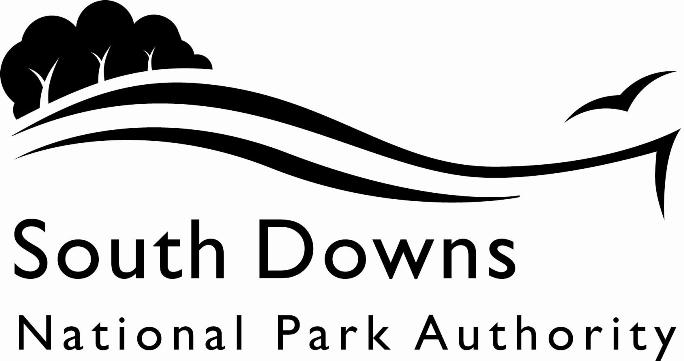 Town and Country Planning Acts 1990Planning (Listed Building and Conservation Area) Act 1990LIST OF NEW PLANNING AND OTHER APPLICATIONS, RECEIVED AND VALIDWEEKLY LIST AS AT 20 December 2021The following is a list of applications which have been received and made valid in the week shown above for the recovered areas within the South Downs National Park (Adur District Council, Arun District Council, Brighton & Hove Council, Wealden District Council, Worthing Borough Council and county applications for East Sussex, Hampshire and West Sussex County Councils), and for all “Called In” applications for the remainder of the National Park area. These will be determined by the South Downs National Park Authority.IMPORTANT NOTE:The South Downs National Park Authority has adopted the Community Infrastructure Levy Charging Schedule, which will take effect from 01 April 2017.  Applications determined after 01 April will be subject to the rates set out in the Charging Schedule (https://www.southdowns.gov.uk/planning/planning-policy/community-infrastructure-levy/).  If you have any questions, please contact CIL@southdowns.gov.uk or tel: 01730 814810.  Want to know what’s happening in the South Downs National Park? 
Sign up to our monthly newsletter to get the latest news and views delivered to your inboxwww.southdowns.gov.uk/join-the-newsletterApplicant:		RussellProposal:	Erection of 20 pre-fabricated glamping pods and associated footpaths, retrospective alterations to previously consented raised timber decking adjacent to driving range with addition of pergola and associated alterations, and erection of pergolas over clubhouse rear patioLocation:	Blacknest Golf Centre, Blacknest Road, Binsted, Alton, Hampshire, GU34 4QLGrid Ref:	479995 140903IMPORTANT NOTE: This application is liable for Community Infrastructure Levy and associated details will require to be recorded on the Local Land Charges Register. If you require any additional information regarding this, please contact CIL@southdowns.gov.uk or tel: 01730 814810.Applicant:		Mrs Rosemary TustinProposal:	Notification of intention to reduce height and radial growth by 3-4 metres and crown lift to 5 metres on 1 no. Holm Oak tree (T1).Location:	Ilex Cottage, The Street, Burpham, Arundel, West Sussex, BN18 9RJGrid Ref:	504161 108945Applicant:		Ms J. ThornhillProposal:	Conversion of loft space to form home office, including pitched roof side dormer with Sussex barn hip to gable conversion.Location:	The Haystack , The Street, Litlington, BN26 5REGrid Ref:	552252 101722Applicant:		Mr & Mrs WestProposal:	Single Storey extension (remove existing conservatory), enlargement of existing rear dormer.Location:	8 The Link, East Dean, BN20 0LBGrid Ref:	556318 98643Applicant:		Mr & Mrs Ben and Caroline WhitwellProposal:	Erection of detached garage, creation of pool with associated plant room and adjoining covered seating area, loft conversion, replacement of conservatory and replacement of windowsLocation:	Mallards, Old Willingdon Road, Friston, Eastbourne, East Sussex, BN20 0ATGrid Ref:	555535 98746Applicant:		Will SomersetProposal:	Single storey side link extension together with change of use of former stables to provide residential accommodationLocation:	Woodlands Cottage, Titnore Lane, Pot Lane, Ferring, Worthing, West Sussex, BN13 3UGGrid Ref:	509388 105149Applicant:		Mr Steven PearceProposal:	T1 Lime - Fell.  T2 Sycamore - Fell. T3 Lime - Fell.  T4 Elm - Fell.Location:	47 Steep Lane, Findon, Worthing, West Sussex, BN14 0UEGrid Ref:	512535 108483Applicant:		Mr John DayProposal:	Single storey extensionLocation:	53 Steep Lane, Findon, BN14 0UEGrid Ref:	512578 108490Applicant:		Ms Laura ChrysostomouProposal:	Repairs and replacement to existing post and rail wooden fenceLocation:	Landport Bottom, The Motor Road, Old Racecourse, Lewes, East Sussex, Grid Ref:	539759 111040Applicant:		Mr David MooreProposal:	Installation of 11 solar panels on an annexe garageLocation:	Norfolk Cottage , 134 The Street, Patching, BN13 3XFGrid Ref:	508765 106452Applicant:		Mr David MooreProposal:	Installation of 11 solar panels on an annexe garageLocation:	Norfolk Cottage , 134 The Street, Patching, BN13 3XFGrid Ref:	508765 106452Applicant:		Mr John BrownProposal:	1. Demolition of existing horticultural building and construction of a school sports building and a storage barn.  2. Demolition of existing summerhouse and construction of building with viewing platform, creation of wildlife pond, ecology enhancements. 3. Recladding and change of use of existing stables and field for commercial dog walking. Provision of site toilets and the removal of the existing portaloos.Location:	Yeomans , Sefton Place, Warningcamp, BN18 9QYGrid Ref:	503171 107383Town and Country Planning Acts 1990Planning (Listed Building and Conservation Area) Act 1990LIST OF NEW PLANNING AND OTHER APPLICATIONS, RECEIVED AND VALIDWEEKLY LIST AS AT 20 December 2021The following is a list of applications which have been received and made valid in the week shown above. These will be determined, under an agency agreement, by Chichester District Council, unless the application is ‘called in’ by the South Downs National Park Authority for determination. Further details regarding the agency agreement can be found on the SDNPA website at www.southdowns.gov.uk.If you require any further information please contact Chichester District Council who will be dealing with the application.IMPORTANT NOTE:The South Downs National Park Authority has adopted the Community Infrastructure Levy Charging Schedule, which will take effect from 01 April 2017.  Applications determined after 01 April will be subject to the rates set out in the Charging Schedule (https://www.southdowns.gov.uk/planning/planning-policy/community-infrastructure-levy/).  If you have any questions, please contact CIL@southdowns.gov.uk or tel: 01730 814810.  Want to know what’s happening in the South Downs National Park? 
Sign up to our monthly newsletter to get the latest news and views delivered to your inboxwww.southdowns.gov.uk/join-the-newsletterApplicant:		Mr B Tyrrell-EvansProposal:	Proposed swimming pool and poolhouse with associated paving.Location:	Bepton Lodge , Bell Lane, Bepton, GU29 0HXGrid Ref:	486193 118155Applicant:		Mr A StewartProposal:	Tree house class room.Location:	Conifers School , Egmont Road, Easebourne, GU29 9BGGrid Ref:	489230 122387Applicant:		Mr J DeaconProposal:	Construction of a new replacement detached dwelling with an intergrated garage following the demolition of the existing house, detached garage and outbuilding.Location:	Beavers , Square Drive, Kingsley Green, Fernhurst, GU27 3LWGrid Ref:	489998 129959IMPORTANT NOTE: This application is liable for Community Infrastructure Levy and associated details will require to be recorded on the Local Land Charges Register. If you require any additional information regarding this, please contact CIL@southdowns.gov.uk or tel: 01730 814810.Applicant:		Mr S SaundersProposal:	Proposed lawful development construction of single storey rear kitchen/garden room extension and the demolition of a small rear lobby.Location:	Linghurst , 8 Park Lane, Fernhurst, GU27 3EDGrid Ref:	489619 128693Applicant:		Mr and Mrs TidswellProposal:	Rebuilding and extension of garage/outbuilding.Location:	Heights Of Abraham , Quebec Lane, West Harting, GU31 5PAGrid Ref:	477739 121333IMPORTANT NOTE: This application is liable for Community Infrastructure Levy and associated details will require to be recorded on the Local Land Charges Register. If you require any additional information regarding this, please contact CIL@southdowns.gov.uk or tel: 01730 814810.Applicant:		Mr L. MiltonProposal:	General purpose agricultural building, yard and track.Location:	Willow Lodge Farm, Nyewood Road, Nyewood, South Harting, West Sussex, GU31 5JBGrid Ref:	480280 121459Applicant:		Mr & Mrs N StilemanProposal:	Erection of a single-storey rear conservatory, outdoor in-ground swimming pool and erection of a domestic outbuilding.Location:	Eastfield , Orchard Close, East Harting, GU31 5NEGrid Ref:	480186 119702Applicant:		Mr Mike KingsfordProposal:	Notification of intention to fell 1 no. Weeping Willow tree.Location:	The Cottage, Pook Lane, Lavant, Chichester, West Sussex, PO18 0AHGrid Ref:	486246 108413Applicant:		Robert ArmstrongProposal:	Reduce heights by 33% on 3 no. Sycamore trees (T11-T13) subject to LV/93/00641/TPO.Location:	2 April Gardens, Lavant, Chichester, West Sussex, PO18 0DFGrid Ref:	485374 108952Applicant:		Mr & Mrs LoosemoreProposal:	Notification of intention to reduce height by 2m and widths (all round) by up to 1.5m on 2 no. Leyland Cypress trees (quoted as T1 and T2).Location:	Broad Margin , Pook Lane, Lavant, PO18 0AXGrid Ref:	486360 108466Applicant:		Mr and Mrs J BuchananProposal:	Removal and replacement of 1 no. greenhouse.Location:	Broomfield House , Vann Road, Fernhurst, GU27 3NLGrid Ref:	488725 128858Applicant:		Miss Sharon HurrProposal:	1 no. non-illuminated corten steel sign.Location:	Bus Shelter , North Street, Midhurst, GU29 9DJGrid Ref:	488703 121854Applicant:		Mrs Mary HutchinsonProposal:	Fell 1 no. Willow tree (T1), remove 1 no. limb on north-east sector on 1 no. Elder tree. Both trees are within Area, A1 subject to MI/73/00672/TPO.Location:	11 Ashfield Close, Midhurst, West Sussex, GU29 9RPGrid Ref:	488329 121623Applicant:		Mr Anthony HallProposal:	Proposed roof change to provide standing height for storage space in loft.Location:	Whatelea, Luffs Meadow, Northchapel, Petworth, West Sussex, GU28 9HNGrid Ref:	495258 129179Applicant:		Mrs Trina StewartProposal:	Change of use of land for all weather turnout area for private equestrian use only (in association to permissions SDNP/18/00474/FUL & SDNP/21/03596/CND).Location:	Part of Lower Diddlesfold Farm Known As, Diddlesfold Manor Farm Lot 1, Diddlesfold Lane, Northchapel, West SussexGrid Ref:	494846 129329Applicant:		Mr James MackieProposal:	Notification of intention to crown reduce by 1.5m on 1 no. Oak tree (T1).Location:	Yew Tree Cottage , A283 Hillgrove Lane To Luffs Meadow, Northchapel, GU28 9HLGrid Ref:	495114 129225Applicant:		Simon ArmstrongProposal:	Single storey rear extension, replacement rear first floor window and paving/decking.Location:	Harlow House, The Street, Stedham, Midhurst, West Sussex, GU29 0NQGrid Ref:	486253 122282Applicant:		Mr David RutlandProposal:	Reduce height by 3m, reduce north, south and west sectors by up to 2m, reduce eastern sector by up to 4m and crown lift south-east sector by up to 6m (above ground level) on 1 no. Sycamore tree (T1) within Area, A5 subject to SO/68/00964/TPO.Location:	Lordington Park Rest And Convalescent Home , Newbarn Lane, Lordington, Stoughton, PO18 9DXGrid Ref:	478131 109718Applicant:		Mr David BennettProposal:	Installation of 15 no. low height light columns with low energy lamps and 11 no. lit bollards together to provide safety lighting for car park occupants in early evening during winter months.Location:	Stansted Park Foundation, Broad Walk, Stansted, Stoughton, Rowlands Castle, West Sussex, PO9 6DXGrid Ref:	476142 110343Town and Country Planning Acts 1990Planning (Listed Building and Conservation Area) Act 1990LIST OF NEW PLANNING AND OTHER APPLICATIONS, RECEIVED AND VALIDWEEKLY LIST AS AT 20 December 2021The following is a list of applications which have been received and made valid in the week shown above. These will be determined, under an agency agreement, by East Hants District Council, unless the application is ‘called in’ by the South Downs National Park Authority for determination. Further details regarding the agency agreement can be found on the SDNPA website at www.southdowns.gov.uk.If you require any further information please contact East Hants District Council who will be dealing with the application.IMPORTANT NOTE:The South Downs National Park Authority has adopted the Community Infrastructure Levy Charging Schedule, which will take effect from 01 April 2017.  Applications determined after 01 April will be subject to the rates set out in the Charging Schedule (https://www.southdowns.gov.uk/planning/planning-policy/community-infrastructure-levy/).  If you have any questions, please contact CIL@southdowns.gov.uk or tel: 01730 814810.  Want to know what’s happening in the South Downs National Park? 
Sign up to our monthly newsletter to get the latest news and views delivered to your inboxwww.southdowns.gov.uk/join-the-newsletterApplicant:		Mrs Amanda SmithProposal:	Detached dwelling & associated parking.Location:	16 Thurstons, Binsted, Alton, GU34 4PDGrid Ref:	477430 141064IMPORTANT NOTE: This application is liable for Community Infrastructure Levy and associated details will require to be recorded on the Local Land Charges Register. If you require any additional information regarding this, please contact CIL@southdowns.gov.uk or tel: 01730 814810.Applicant:		Terrence BrissendenProposal:	Listed Building consent - Demolition of timber conservatory and associated ground slabLocation:	Tisted House , Gosport Road, East Tisted, Alton, GU34 3QJGrid Ref:	470106 132310Applicant:		Nik Ammar & Amanda CookProposal:	Two Storey Side Extension, internal alterations and new external porch.Location:	Spott Cottage, 66 Staple Ash Lane, Froxfield, Petersfield, Hampshire, GU32 1DHGrid Ref:	470414 125433Applicant:		Mrs Sheila EdwardsProposal:	Lawful Development Certificate for an Existing use - 3 x  12.2 metre x 2.4 metre and 1 x  6.1 metre x 2.4 metre container on the site.Location:	Land and Farm Building South of, Gosport Road, Privett, Alton, Hampshire, Grid Ref:	465965 127551IMPORTANT NOTE: This application is liable for Community Infrastructure Levy and associated details will require to be recorded on the Local Land Charges Register. If you require any additional information regarding this, please contact CIL@southdowns.gov.uk or tel: 01730 814810.Applicant:		Mrs KellyProposal:	Ash (T1) - fell.  This is a semi-mature Ash with moderate indication of Ash dieback (ADB) evident from some tip dieback and proliferation of epicormic growth on scaffold branches.  The stem bifurcates at roughly 7 metres high, although the heavy Ivy growth prevents detailed inspection of this union.  The tree leans heavily to the north east and directly over Hatch Lane.  There is no sign of secondary fungal invasion and therefore total tree failure is unlikely, however the ADB is likely to lead to large limb failure and the target area of Hatch Lane is a well-used cut through with a consistent volume of traffic.Location:	10 Highfield Gardens, Liss, GU33 7NQGrid Ref:	478798 127684Applicant:		Mrs C. DraycottProposal:	Vehicle hardstanding and dropped kerb to provide accessibility.Location:	58 Dennis Way, Liss, GU33 7HLGrid Ref:	478343 127260Applicant:		Drs T & J PriceProposal:	Two Storey Extension to rear/side & external alterationsLocation:	October House , 17 St Marys Road, Liss, GU33 7AHGrid Ref:	477626 128034Applicant:		Mr Arthur ScottProposal:	Change of use and conversion of agricultural barn to provide a Game Keepers Cottage at Kings Farm Yard Barn. To include new openings, and the provision of two car parking spaces and bin and recycling storage within the curtilage of the barn.Location:	Kings Farm , Noar Hill Common Road, Selborne, Alton, GU34 3LWGrid Ref:	473578 131634IMPORTANT NOTE: This application is liable for Community Infrastructure Levy and associated details will require to be recorded on the Local Land Charges Register. If you require any additional information regarding this, please contact CIL@southdowns.gov.uk or tel: 01730 814810.Applicant:		Mr Ian BucheleProposal:	CONSTRUCTION OF GARDEN STORE TO REPLACE EXISTING GARAGE.Location:	80 The Causeway, Petersfield, GU31 4JSGrid Ref:	474597 122757Applicant:		Mr Timothy CoelProposal:	Conversion of single garage to study and utility room/toiletLocation:	12 Test Close, Petersfield, GU31 4LHGrid Ref:	474059 122555Applicant:		Ramitha RameshProposal:	New 10 metre light pole outside 10 Stanton Road, GU32 2HA.Location:	Outside 10, Stanton Road, Petersfield, Hampshire, Grid Ref:	474290 123920Applicant:		Mr Andrew RattrayProposal:	9 Metre Medium PoleLocation:	Outside 9 , Buckmore Avenue, Petersfield, Hampshire, Grid Ref:	474060 123980Applicant:		Mrs Fiona RowdenProposal:	Replacement nursery building (Class E)  including the creation of new parking areas along with use of additional land contained by the new access track for day nursery use.Location:	Old Dairy Farm Nursery , 36 Winchester Road, Stroud, Petersfield, GU32 3PBGrid Ref:	472782 123378IMPORTANT NOTE: This application is liable for Community Infrastructure Levy and associated details will require to be recorded on the Local Land Charges Register. If you require any additional information regarding this, please contact CIL@southdowns.gov.uk or tel: 01730 814810.Town and Country Planning Acts 1990Planning (Listed Building and Conservation Area) Act 1990LIST OF NEW PLANNING AND OTHER APPLICATIONS, RECEIVED AND VALIDWEEKLY LIST AS AT 20 December 2021The following is a list of applications which have been received and made valid in the week shown above. These will be determined, under an agency agreement, by Horsham District Council, unless the application is ‘called in’ by the South Downs National Park Authority for determination. Further details regarding the agency agreement can be found on the SDNPA website at www.southdowns.gov.uk.If you require any further information please contact Horsham District Council who will be dealing with the application.IMPORTANT NOTE:The South Downs National Park Authority has adopted the Community Infrastructure Levy Charging Schedule, which will take effect from 01 April 2017.  Applications determined after 01 April will be subject to the rates set out in the Charging Schedule (https://www.southdowns.gov.uk/planning/planning-policy/community-infrastructure-levy/).  If you have any questions, please contact CIL@southdowns.gov.uk or tel: 01730 814810.  Want to know what’s happening in the South Downs National Park? 
Sign up to our monthly newsletter to get the latest news and views delivered to your inboxwww.southdowns.gov.uk/join-the-newsletterApplicant:		Mrs L L ColeProposal:	Application to confirm the continuous use of building for a dwelling house for a period in excess of ten years (Lawful Development Certificate Existing)Location:	Annington Farm, The Granary , Botolphs Road, Bramber, BN44 3WBGrid Ref:	518971 109472Applicant:		Ms DallynProposal:	Erection of new hay barn (Lawful Development Certificate- Proposed)Location:	Ingrams Farm, London Road, Hardham, Pulborough, West Sussex, RH20 1LBGrid Ref:	504046 117703Applicant:		Mr and Mrs P and C CurtisProposal:	Variation of Conditions 1 and 3 of previously approved application SDNP/17/03716/HOUS (Demolition of existing garage and side extension. Erection of replacement part two storey part single storey side extension with first floor dormer to eastern elevation and 2x 'lantern' rooflights) Relating to Plans and Materials and Finishes.Location:	St Marys Gate , The Street, Washington, RH20 4ASGrid Ref:	511977 112861IMPORTANT NOTE: This application is liable for Community Infrastructure Levy and associated details will require to be recorded on the Local Land Charges Register. If you require any additional information regarding this, please contact CIL@southdowns.gov.uk or tel: 01730 814810.Applicant:		Wiston EstateProposal:	Prior notification for the replacement of an agricultural building to replace previous structure recently destroyed by fireLocation:	Bushovel Farm, Steyning Road, Wiston, West Sussex, BN44 3DDGrid Ref:	514907 113145Applicant:		Mr and Mrs R GilbertProposal:	Creation of an all weather playing surface with fence surrounding and adjustment of height of existing  bund from 1.35m to variable height.Location:	Bellows , Bramlands Lane, Woodmancote, BN5 9TGGrid Ref:	523755 113711Applicant:		Mr and Mrs R GilbertProposal:	Installation of floodlighting to existing sand school and all weather play surface.Location:	Bellows , Bramlands Lane, Woodmancote, BN5 9TGGrid Ref:	523755 113711Town and Country Planning Acts 1990Planning (Listed Building and Conservation Area) Act 1990LIST OF NEW PLANNING AND OTHER APPLICATIONS, RECEIVED AND VALIDWEEKLY LIST AS AT 20 December 2021The following is a list of applications which have been received and made valid in the week shown above. These will be determined, under an agency agreement, by Lewes District Council, unless the application is ‘called in’ by the South Downs National Park Authority for determination. Further details regarding the agency agreement can be found on the SDNPA website at www.southdowns.gov.uk.If you require any further information please contact Lewes District Council who will be dealing with the application.IMPORTANT NOTE:The South Downs National Park Authority has adopted the Community Infrastructure Levy Charging Schedule, which will take effect from 01 April 2017.  Applications determined after 01 April will be subject to the rates set out in the Charging Schedule (https://www.southdowns.gov.uk/planning/planning-policy/community-infrastructure-levy/).  If you have any questions, please contact CIL@southdowns.gov.uk or tel: 01730 814810.  Want to know what’s happening in the South Downs National Park? 
Sign up to our monthly newsletter to get the latest news and views delivered to your inboxwww.southdowns.gov.uk/join-the-newsletterApplicant:		Mr A AshProposal:	Erection of a general purpose agricultural buildingLocation:	Bulls Barn , Common Lane, Ditchling, BN6 8TNGrid Ref:	533080 117329Applicant:		Mr N JonesProposal:	Holm Oak (T1) -  Decay in historic pruning point in the top of the crown and wound from historic limb failure situated mid way up codominant leader on the western elevation of the tree. Reduce the crown weight and sail, as appropriate.Lime (A1) - Deadwood evident in the crown of various avenue trees. Remove deadwood where necessary.Location:	Glynde Place , The Street, Glynde, BN8 6SXGrid Ref:	545643 109339Applicant:		Mr CompellesProposal:	Replace 6no wooden windows with white upvc windowsLocation:	30 Cluny Street, Lewes, East Sussex, BN7 1LNGrid Ref:	540964 109514Applicant:		Mrs V MacyProposal:	x5 Field maples- Reduce in height by approx. 50%. This is to allow more light into houses and stimulate more growth lower down to decrease railway noise.			x4 Field Maples (at end of Veryls Walk nearest houses) Reduce in height by approx. 50%. This is to allow more light into houses and stimulate more growth lower down to decrease railway noise.										Lime x3 & Field maple x2 ( End of Annes Path) Reduce in height by approx. 50%. This is to allow more light into houses and stimulate more growth lower down to decrease railway noiseLocation:	1 Cluny Street, Lewes, East Sussex, BN7 1LNGrid Ref:	541191 109583Applicant:		Mr G PearceProposal:	Remove large low limb over neighbouring car park and reduce remainder of crown by 30%Location:	200 High Street, Lewes, East Sussex, BN7 2NSGrid Ref:	541650 110171Applicant:		Dr R FigginsProposal:	1 X Fir Tree to be felled to ground and not replaced2 X Horse Chestnut to be felled to ground and not replacedLocation:	6 De Warrenne Road, Lewes, East Sussex, BN7 1BPGrid Ref:	540837 110465Applicant:		Mr C RushtonProposal:	Single-storey front extension forming balcony above, reconstruction of rear utility space, additional second floor with associated terrace, new external cladding with integrated insulation, additional floor on garage to accommodate home office and storageLocation:	Caburn , Cuilfail, Lewes, BN7 2BEGrid Ref:	542427 110239Applicant:		Ms S HunterProposal:	Erection of timber-framed, glazed rear extension to the first floor of the property, with timber sliding doors and the installation of a glass balustrade and timber decking on an existing flat roofLocation:	18 Keere Street, Lewes, BN7 1TYGrid Ref:	541262 109901Applicant:		Ms E HoddinottProposal:	variation of condition 2 relating too SDNP/18/05621/HOUS and SDNP/18/05738/LIS to allow new rear facing garden room, removal of remaining external chimney stack, removal of internal partitions and new opening in rear ground floor wallLocation:	11 Keere Street, Lewes, East Sussex, BN7 1TYGrid Ref:	541277 109903Applicant:		Mrs C FlowersProposal:	Replacement of existing shed with art-studio in rear gardenLocation:	13 Mill Road, Lewes, BN7 2RTGrid Ref:	542200 111127Applicant:		Mr Lee MichaelProposal:	Track widening and associated works including tree felling.Location:	The Plantation, Butts Lane, Eastbourne, East Sussex, Grid Ref:	558151 101620Applicant:		Wingate-SaulProposal:	Horse Chestnut (T1) - Remove deadwood, crown raise to 3 meters, weight reduce 2 no. heavy limbs over drivewayLocation:	Black Timber House , Martens Field, Rodmell, BN7 3HRGrid Ref:	542019 106109Town and Country Planning Acts 1990Planning (Listed Building and Conservation Area) Act 1990LIST OF NEW PLANNING AND OTHER APPLICATIONS, RECEIVED AND VALIDWEEKLY LIST AS AT 20 December 2021The following is a list of applications which have been received and made valid in the week shown above. These will be determined, under an agency agreement, by Winchester District Council, unless the application is ‘called in’ by the South Downs National Park Authority for determination. Further details regarding the agency agreement can be found on the SDNPA website at www.southdowns.gov.uk.If you require any further information please contact Winchester District Council who will be dealing with the application.IMPORTANT NOTE:The South Downs National Park Authority has adopted the Community Infrastructure Levy Charging Schedule, which will take effect from 01 April 2017.  Applications determined after 01 April will be subject to the rates set out in the Charging Schedule (https://www.southdowns.gov.uk/planning/planning-policy/community-infrastructure-levy/).  If you have any questions, please contact CIL@southdowns.gov.uk or tel: 01730 814810.  Want to know what’s happening in the South Downs National Park? 
Sign up to our monthly newsletter to get the latest news and views delivered to your inboxwww.southdowns.gov.uk/join-the-newsletterApplicant:		Mr & Mrs YoungProposal:	Conversion of 2 car garage first floor loft with side addition with office space as an annexe to the main house.Location:	Mead Cottages, Petersfield Road, Bramdean, Alresford, Hampshire, SO24 0LWGrid Ref:	461341 127849Applicant:		Chantal Fenech & Jon MamoProposal:	Demolition of existing semi-detached house and replacement with new detached dwelling.New double garage, with hard landscaping and levelling of garden, and new planting along boundary.Location:	Beech Grove , Alresford Road, Winchester, SO21 1HHGrid Ref:	451615 129458Applicant:		Mr Peter MilesProposal:	1x pride of India tree - reduce by approximately 2-3 metres, back to original reduction/pollard points.Location:	Apple Tree Cottage, High Street, Meonstoke, Southampton, Hampshire, SO32 3NHGrid Ref:	461315 119897Applicant:		Brigid TaylorProposal:	sycamore - fellyew tree - crown lift maximum of 2m, so that a car can pass underLocation:	Studwell Lodge, South Hill, Droxford, Southampton, Hampshire, SO32 3PBGrid Ref:	460606 118104Applicant:		Mr Glynne BengeProposal:	THREE BAY OAK FRAME PAVILION WITH THREE PYRAMID COPPER ROOFSREPLACE EXISTING TWO BAY OAK FRAME PERGOLABETWEEN EXISTING LISTED BARN AND EXTERNAL SWIMMING POOLLocation:	Exton Farm , Allens Farm Lane, Exton, SO32 3NWGrid Ref:	460938 120683Applicant:		RobinProposal:	Ash (T1) - fell, reason, diseased.Poplar (T2) - fell, reason, diseased/decayed at baseAsh (T3) - fell, reason, diseased, large split running through trunk.Leylandii (T4 - T10) - fell, reason, in decline.Cherry (T11) - fell, reason, diseased.Ash (T12) - fell, reason, diseased. 2 x Cherry (T13 & 14) - fell, reason, in decline. 2 x Cherry (T15 & T16) - fell, reason, in decline. 5 x Cherry (T17 to T21) - fell, diseased/dying.2 x Cedar (T22 - T23) - crown lift by 2 meters, reason, to provide clearance of lawn. Western Red Cedar (T24) - crown lift by 3 meters, reason, to provide clearance of lawn/shrubs.Location:	Harwood House , Hambledon Road, Hambledon, PO7 4QNGrid Ref:	464499 113882Applicant:		Mr BeresfordProposal:	New pool and pool houseLocation:	The Old House, Main Road, Itchen Abbas, Winchester, Hampshire, SO21 1BQGrid Ref:	453464 132936Applicant:		Mr BeresfordProposal:	New pool and pool houseLocation:	The Old House, Main Road, Itchen Abbas, Winchester, Hampshire, SO21 1BQGrid Ref:	453464 132936Applicant:		Mr Simon LomasProposal:	We would like to replace an existing 5 bar gate with a new gate that will be solid and higher (2.4m high) and a fence along the boundary of the drive, set back form the existing hedge on the side of the existing property and driveway. The removal of a internal fence and gate and the addition of a brick and flint wall with a pedestrian gate to the garden, located across the current drive. The new smaller driveway area, enclosed by the new gates, internal fence and internal wall will be natural stone paving.The overall intention is to provide privacy and security to our property,Location:	Meadow View , Garnier Road, Winchester, SO23 9QGGrid Ref:	447959 128277Applicant:		Mr Angus CampbellProposal:	The construction of 2x timber framed holiday cabinsLocation:	Mayhill Barn Farm , Mayhill Lane, Swanmore, SO32 2QWGrid Ref:	458570 117151Applicant:		Mrs Rosemary HydeProposal:	Change of use from commercial to residential and minor associated internal alterations.Location:	The Old Forge, High Street, Twyford, Winchester, Hampshire, SO21 1RFGrid Ref:	448055 124395Applicant:		Mrs Rosemary HydeProposal:	Change of use from commercial to residential and minor associated internal alterations.Location:	The Old Forge, High Street, Twyford, Winchester, Hampshire, SO21 1RFGrid Ref:	448055 124395Applicant:		Mr. & Mrs. OliverProposal:	Single storey Orangery, single storey rear extension and 2 storey side extensionLocation:	Herontye, 3 The Stables, Shawford Road, Shawford, Winchester, Hampshire, SO21 2BPGrid Ref:	447657 124646Applicant:		Mr. & Mrs. OliverProposal:	Single storey Orangery, single storey rear extension and 2 storey side extensionLocation:	Herontye, 3 The Stables, Shawford Road, Shawford, Winchester, Hampshire, SO21 2BPGrid Ref:	447657 124646Applicant:		Mr & Mrs P SteelProposal:	Stables Conversion to create Home OfficeLocation:	The Old Fir Tree , Upham Street, Upham, SO32 1JLGrid Ref:	453801 120765Applicant:		Mr & Mrs P SteelProposal:	Stables Conversion to create Home OfficeLocation:	The Old Fir Tree , Upham Street, Upham, SO32 1JLGrid Ref:	453801 120765Applicant:		BrydonProposal:	Internal refurbishment works to the ground and first floor, new windows, erection of a new exterior canopy and the conversion of part of the existing garage.Location:	Greenacres, Upham Street, Upham, Southampton, Hampshire, SO32 1JAGrid Ref:	452644 119725SDNPA (Called In Applications)SDNPA (Called In Applications)SDNPA (Called In Applications)SDNPA (Called In Applications)Team: SDNPA Western Area TeamTeam: SDNPA Western Area TeamTeam: SDNPA Western Area TeamTeam: SDNPA Western Area TeamParish:Binsted Parish CouncilWard:Binsted, Bentley & Selborne WardCase No:SDNP/21/06136/FULSDNP/21/06136/FULSDNP/21/06136/FULType:Full ApplicationFull ApplicationFull ApplicationDate Valid:14 December 2021Decision due:8 February 2022Case Officer:S RobinsonS RobinsonS RobinsonSDNPA (Arun District area)SDNPA (Arun District area)SDNPA (Arun District area)SDNPA (Arun District area)Team: SDNPA Western Area TeamTeam: SDNPA Western Area TeamTeam: SDNPA Western Area TeamTeam: SDNPA Western Area TeamParish:Burpham Parish CouncilWard:Arundel WardCase No:SDNP/21/06246/TCASDNP/21/06246/TCASDNP/21/06246/TCAType:Tree in a Conservation AreaTree in a Conservation AreaTree in a Conservation AreaDate Valid:13 December 2021Decision due:24 January 2022Case Officer:Karen WoodenKaren WoodenKaren WoodenSDNPA (Wealden District area)SDNPA (Wealden District area)SDNPA (Wealden District area)SDNPA (Wealden District area)Team: SDNPA Eastern Area TeamTeam: SDNPA Eastern Area TeamTeam: SDNPA Eastern Area TeamTeam: SDNPA Eastern Area TeamParish:Cuckmere Valley Parish CouncilWard:East Dean WardCase No:SDNP/21/06183/HOUSSDNP/21/06183/HOUSSDNP/21/06183/HOUSType:HouseholderHouseholderHouseholderDate Valid:10 December 2021Decision due:4 February 2022Case Officer:Adam DuncombeAdam DuncombeAdam DuncombeSDNPA (Wealden District area)SDNPA (Wealden District area)SDNPA (Wealden District area)SDNPA (Wealden District area)Team: SDNPA Eastern Area TeamTeam: SDNPA Eastern Area TeamTeam: SDNPA Eastern Area TeamTeam: SDNPA Eastern Area TeamParish:East Dean and Friston Parish CouncilWard:East Dean WardCase No:SDNP/21/06190/HOUSSDNP/21/06190/HOUSSDNP/21/06190/HOUSType:HouseholderHouseholderHouseholderDate Valid:10 December 2021Decision due:4 February 2022Case Officer:Samuel BethwaiteSamuel BethwaiteSamuel BethwaiteSDNPA (Wealden District area)SDNPA (Wealden District area)SDNPA (Wealden District area)SDNPA (Wealden District area)Team: SDNPA Eastern Area TeamTeam: SDNPA Eastern Area TeamTeam: SDNPA Eastern Area TeamTeam: SDNPA Eastern Area TeamParish:East Dean and Friston Parish CouncilWard:East Dean WardCase No:SDNP/21/06250/HOUSSDNP/21/06250/HOUSSDNP/21/06250/HOUSType:HouseholderHouseholderHouseholderDate Valid:16 December 2021Decision due:10 February 2022Case Officer:Adam DuncombeAdam DuncombeAdam DuncombeSDNPA (Arun District area)SDNPA (Arun District area)SDNPA (Arun District area)SDNPA (Arun District area)Team: SDNPA Western Area TeamTeam: SDNPA Western Area TeamTeam: SDNPA Western Area TeamTeam: SDNPA Western Area TeamParish:Ferring Parish CouncilWard:Ferring WardCase No:SDNP/21/06049/HOUSSDNP/21/06049/HOUSSDNP/21/06049/HOUSType:HouseholderHouseholderHouseholderDate Valid:7 December 2021Decision due:1 February 2022Case Officer:Karen WoodenKaren WoodenKaren WoodenSDNPA (Arun District area)SDNPA (Arun District area)SDNPA (Arun District area)SDNPA (Arun District area)Team: SDNPA Western Area TeamTeam: SDNPA Western Area TeamTeam: SDNPA Western Area TeamTeam: SDNPA Western Area TeamParish:Findon Parish CouncilWard:Findon WardCase No:SDNP/21/06261/TPOSDNP/21/06261/TPOSDNP/21/06261/TPOType:Tree Preservation OrderTree Preservation OrderTree Preservation OrderDate Valid:16 December 2021Decision due:10 February 2022Case Officer:Karen WoodenKaren WoodenKaren WoodenSDNPA (Arun District area)SDNPA (Arun District area)SDNPA (Arun District area)SDNPA (Arun District area)Team: SDNPA Western Area TeamTeam: SDNPA Western Area TeamTeam: SDNPA Western Area TeamTeam: SDNPA Western Area TeamParish:Findon Parish CouncilWard:Findon WardCase No:SDNP/21/06249/HOUSSDNP/21/06249/HOUSSDNP/21/06249/HOUSType:HouseholderHouseholderHouseholderDate Valid:20 December 2021Decision due:14 February 2022Case Officer:Karen WoodenKaren WoodenKaren WoodenSDNPA (Called In Applications)SDNPA (Called In Applications)SDNPA (Called In Applications)SDNPA (Called In Applications)Team: SDNPA Eastern Area TeamTeam: SDNPA Eastern Area TeamTeam: SDNPA Eastern Area TeamTeam: SDNPA Eastern Area TeamParish:Hamsey Parish CouncilWard:Barcombe And Hamsey WardCase No:SDNP/21/05718/FULSDNP/21/05718/FULSDNP/21/05718/FULType:Full ApplicationFull ApplicationFull ApplicationDate Valid:16 December 2021Decision due:10 February 2022Case Officer:Jack TrevelyanJack TrevelyanJack TrevelyanSDNPA (Arun District area)SDNPA (Arun District area)SDNPA (Arun District area)SDNPA (Arun District area)Team: SDNPA Western Area TeamTeam: SDNPA Western Area TeamTeam: SDNPA Western Area TeamTeam: SDNPA Western Area TeamParish:Patching Parish CouncilWard:Findon WardCase No:SDNP/21/05982/HOUSSDNP/21/05982/HOUSSDNP/21/05982/HOUSType:HouseholderHouseholderHouseholderDate Valid:15 December 2021Decision due:9 February 2022Case Officer:Karen WoodenKaren WoodenKaren WoodenSDNPA (Arun District area)SDNPA (Arun District area)SDNPA (Arun District area)SDNPA (Arun District area)Team: SDNPA Western Area TeamTeam: SDNPA Western Area TeamTeam: SDNPA Western Area TeamTeam: SDNPA Western Area TeamParish:Patching Parish CouncilWard:Findon WardCase No:SDNP/21/05983/LISSDNP/21/05983/LISSDNP/21/05983/LISType:Listed BuildingListed BuildingListed BuildingDate Valid:15 December 2021Decision due:9 February 2022Case Officer:Karen WoodenKaren WoodenKaren WoodenSDNPA (Arun District area)SDNPA (Arun District area)SDNPA (Arun District area)SDNPA (Arun District area)Team: SDNPA Western Area TeamTeam: SDNPA Western Area TeamTeam: SDNPA Western Area TeamTeam: SDNPA Western Area TeamParish:Warningcamp Parish MeetingWard:Arundel WardCase No:SDNP/21/05281/FULSDNP/21/05281/FULSDNP/21/05281/FULType:Full ApplicationFull ApplicationFull ApplicationDate Valid:16 December 2021Decision due:10 February 2022Case Officer:S RobinsonS RobinsonS RobinsonChichester District CouncilChichester District CouncilChichester District CouncilChichester District CouncilTeam: Chichester DC DM teamTeam: Chichester DC DM teamTeam: Chichester DC DM teamTeam: Chichester DC DM teamParish:Bepton Parish CouncilWard:Midhurst Ward CHCase No:SDNP/21/05609/HOUSSDNP/21/05609/HOUSSDNP/21/05609/HOUSType:HouseholderHouseholderHouseholderDate Valid:3 December 2021Decision due:28 January 2022Case Officer:Piotr KulikPiotr KulikPiotr KulikChichester District CouncilChichester District CouncilChichester District CouncilChichester District CouncilTeam: Chichester DC DM teamTeam: Chichester DC DM teamTeam: Chichester DC DM teamTeam: Chichester DC DM teamParish:Easebourne Parish CouncilWard:Easebourne Ward CHCase No:SDNP/21/06045/FULSDNP/21/06045/FULSDNP/21/06045/FULType:Full ApplicationFull ApplicationFull ApplicationDate Valid:2 December 2021Decision due:27 January 2022Case Officer:Louise KentLouise KentLouise KentChichester District CouncilChichester District CouncilChichester District CouncilChichester District CouncilTeam: Chichester DC DM teamTeam: Chichester DC DM teamTeam: Chichester DC DM teamTeam: Chichester DC DM teamParish:Fernhurst Parish CouncilWard:Fernhurst Ward CHCase No:SDNP/21/05818/FULSDNP/21/05818/FULSDNP/21/05818/FULType:Full ApplicationFull ApplicationFull ApplicationDate Valid:7 December 2021Decision due:1 February 2022Case Officer:Derek PriceDerek PriceDerek PriceChichester District CouncilChichester District CouncilChichester District CouncilChichester District CouncilTeam: Chichester DC DM teamTeam: Chichester DC DM teamTeam: Chichester DC DM teamTeam: Chichester DC DM teamParish:Fernhurst Parish CouncilWard:Fernhurst Ward CHCase No:SDNP/21/06186/LDPSDNP/21/06186/LDPSDNP/21/06186/LDPType:Lawful Development Cert (Proposed)Lawful Development Cert (Proposed)Lawful Development Cert (Proposed)Date Valid:10 December 2021Decision due:4 February 2022Case Officer:Piotr KulikPiotr KulikPiotr KulikChichester District CouncilChichester District CouncilChichester District CouncilChichester District CouncilTeam: Chichester DC DM teamTeam: Chichester DC DM teamTeam: Chichester DC DM teamTeam: Chichester DC DM teamParish:Harting Parish CouncilWard:Harting Ward CHCase No:SDNP/21/05878/HOUSSDNP/21/05878/HOUSSDNP/21/05878/HOUSType:HouseholderHouseholderHouseholderDate Valid:9 December 2021Decision due:3 February 2022Case Officer:Piotr KulikPiotr KulikPiotr KulikChichester District CouncilChichester District CouncilChichester District CouncilChichester District CouncilTeam: Chichester DC DM teamTeam: Chichester DC DM teamTeam: Chichester DC DM teamTeam: Chichester DC DM teamParish:Harting Parish CouncilWard:Harting Ward CHCase No:SDNP/21/06159/APNBSDNP/21/06159/APNBSDNP/21/06159/APNBType:Agricultural Prior Notification BuildingAgricultural Prior Notification BuildingAgricultural Prior Notification BuildingDate Valid:9 December 2021Decision due:5 January 2022Case Officer:Louise KentLouise KentLouise KentChichester District CouncilChichester District CouncilChichester District CouncilChichester District CouncilTeam: Chichester DC DM teamTeam: Chichester DC DM teamTeam: Chichester DC DM teamTeam: Chichester DC DM teamParish:Harting Parish CouncilWard:Harting Ward CHCase No:SDNP/21/05913/LDPSDNP/21/05913/LDPSDNP/21/05913/LDPType:Lawful Development Cert (Proposed)Lawful Development Cert (Proposed)Lawful Development Cert (Proposed)Date Valid:10 December 2021Decision due:4 February 2022Case Officer:Louise KentLouise KentLouise KentChichester District CouncilChichester District CouncilChichester District CouncilChichester District CouncilTeam: Chichester DC DM teamTeam: Chichester DC DM teamTeam: Chichester DC DM teamTeam: Chichester DC DM teamParish:Lavant Parish CouncilWard:Lavant Ward CHCase No:SDNP/21/05763/TCASDNP/21/05763/TCASDNP/21/05763/TCAType:Tree in a Conservation AreaTree in a Conservation AreaTree in a Conservation AreaDate Valid:9 December 2021Decision due:20 January 2022Case Officer:Henry WhitbyHenry WhitbyHenry WhitbyChichester District CouncilChichester District CouncilChichester District CouncilChichester District CouncilTeam: Chichester DC DM teamTeam: Chichester DC DM teamTeam: Chichester DC DM teamTeam: Chichester DC DM teamParish:Lavant Parish CouncilWard:Lavant Ward CHCase No:SDNP/21/05799/TPOSDNP/21/05799/TPOSDNP/21/05799/TPOType:Tree Preservation OrderTree Preservation OrderTree Preservation OrderDate Valid:9 December 2021Decision due:3 February 2022Case Officer:Henry WhitbyHenry WhitbyHenry WhitbyChichester District CouncilChichester District CouncilChichester District CouncilChichester District CouncilTeam: Chichester DC DM teamTeam: Chichester DC DM teamTeam: Chichester DC DM teamTeam: Chichester DC DM teamParish:Lavant Parish CouncilWard:Lavant Ward CHCase No:SDNP/21/06169/TCASDNP/21/06169/TCASDNP/21/06169/TCAType:Tree in a Conservation AreaTree in a Conservation AreaTree in a Conservation AreaDate Valid:10 December 2021Decision due:21 January 2022Case Officer:Henry WhitbyHenry WhitbyHenry WhitbyChichester District CouncilChichester District CouncilChichester District CouncilChichester District CouncilTeam: Chichester DC DM teamTeam: Chichester DC DM teamTeam: Chichester DC DM teamTeam: Chichester DC DM teamParish:Lynchmere Parish CouncilWard:Fernhurst Ward CHCase No:SDNP/21/05296/HOUSSDNP/21/05296/HOUSSDNP/21/05296/HOUSType:HouseholderHouseholderHouseholderDate Valid:8 December 2021Decision due:2 February 2022Case Officer:Louise KentLouise KentLouise KentChichester District CouncilChichester District CouncilChichester District CouncilChichester District CouncilTeam: Chichester DC DM teamTeam: Chichester DC DM teamTeam: Chichester DC DM teamTeam: Chichester DC DM teamParish:Midhurst Town CouncilWard:Midhurst Ward CHCase No:SDNP/21/05692/ADVSDNP/21/05692/ADVSDNP/21/05692/ADVType:Application to Display AdvertsApplication to Display AdvertsApplication to Display AdvertsDate Valid:7 December 2021Decision due:1 February 2022Case Officer:Louise KentLouise KentLouise KentChichester District CouncilChichester District CouncilChichester District CouncilChichester District CouncilTeam: Chichester DC DM teamTeam: Chichester DC DM teamTeam: Chichester DC DM teamTeam: Chichester DC DM teamParish:Midhurst Town CouncilWard:Midhurst Ward CHCase No:SDNP/21/06121/TPOSDNP/21/06121/TPOSDNP/21/06121/TPOType:Tree Preservation OrderTree Preservation OrderTree Preservation OrderDate Valid:8 December 2021Decision due:2 February 2022Case Officer:Henry WhitbyHenry WhitbyHenry WhitbyChichester District CouncilChichester District CouncilChichester District CouncilChichester District CouncilTeam: Chichester DC DM teamTeam: Chichester DC DM teamTeam: Chichester DC DM teamTeam: Chichester DC DM teamParish:Northchapel Parish CouncilWard:Loxwood Ward CHCase No:SDNP/21/06036/HOUSSDNP/21/06036/HOUSSDNP/21/06036/HOUSType:HouseholderHouseholderHouseholderDate Valid:6 December 2021Decision due:31 January 2022Case Officer:Beverley StubbingtonBeverley StubbingtonBeverley StubbingtonChichester District CouncilChichester District CouncilChichester District CouncilChichester District CouncilTeam: Chichester DC DM teamTeam: Chichester DC DM teamTeam: Chichester DC DM teamTeam: Chichester DC DM teamParish:Northchapel Parish CouncilWard:Loxwood Ward CHCase No:SDNP/21/05833/FULSDNP/21/05833/FULSDNP/21/05833/FULType:Full ApplicationFull ApplicationFull ApplicationDate Valid:7 December 2021Decision due:1 February 2022Case Officer:Derek PriceDerek PriceDerek PriceChichester District CouncilChichester District CouncilChichester District CouncilChichester District CouncilTeam: Chichester DC DM teamTeam: Chichester DC DM teamTeam: Chichester DC DM teamTeam: Chichester DC DM teamParish:Northchapel Parish CouncilWard:Loxwood Ward CHCase No:SDNP/21/06117/TCASDNP/21/06117/TCASDNP/21/06117/TCAType:Tree in a Conservation AreaTree in a Conservation AreaTree in a Conservation AreaDate Valid:8 December 2021Decision due:19 January 2022Case Officer:Henry WhitbyHenry WhitbyHenry WhitbyChichester District CouncilChichester District CouncilChichester District CouncilChichester District CouncilTeam: Chichester DC DM teamTeam: Chichester DC DM teamTeam: Chichester DC DM teamTeam: Chichester DC DM teamParish:Stedham With Iping Parish CouncilWard:Midhurst Ward CHCase No:SDNP/21/06142/LDPSDNP/21/06142/LDPSDNP/21/06142/LDPType:Lawful Development Cert (Proposed)Lawful Development Cert (Proposed)Lawful Development Cert (Proposed)Date Valid:9 December 2021Decision due:3 February 2022Case Officer:Piotr KulikPiotr KulikPiotr KulikChichester District CouncilChichester District CouncilChichester District CouncilChichester District CouncilTeam: Chichester DC DM teamTeam: Chichester DC DM teamTeam: Chichester DC DM teamTeam: Chichester DC DM teamParish:Stoughton Parish CouncilWard:Westbourne Ward CHCase No:SDNP/21/05895/TPOSDNP/21/05895/TPOSDNP/21/05895/TPOType:Tree Preservation OrderTree Preservation OrderTree Preservation OrderDate Valid:2 December 2021Decision due:27 January 2022Case Officer:Henry WhitbyHenry WhitbyHenry WhitbyChichester District CouncilChichester District CouncilChichester District CouncilChichester District CouncilTeam: Chichester DC DM teamTeam: Chichester DC DM teamTeam: Chichester DC DM teamTeam: Chichester DC DM teamParish:Stoughton Parish CouncilWard:Westbourne Ward CHCase No:SDNP/21/05970/FULSDNP/21/05970/FULSDNP/21/05970/FULType:Full ApplicationFull ApplicationFull ApplicationDate Valid:13 December 2021Decision due:7 February 2022Case Officer:Louise KentLouise KentLouise KentEast Hampshire District CouncilEast Hampshire District CouncilEast Hampshire District CouncilEast Hampshire District CouncilTeam: East Hants DM teamTeam: East Hants DM teamTeam: East Hants DM teamTeam: East Hants DM teamParish:Binsted Parish CouncilWard:Binsted, Bentley & Selborne WardCase No:SDNP/21/05291/FULSDNP/21/05291/FULSDNP/21/05291/FULType:Full ApplicationFull ApplicationFull ApplicationDate Valid:15 December 2021Decision due:9 February 2022Case Officer:Lisa GillLisa GillLisa GillEast Hampshire District CouncilEast Hampshire District CouncilEast Hampshire District CouncilEast Hampshire District CouncilTeam: East Hants DM teamTeam: East Hants DM teamTeam: East Hants DM teamTeam: East Hants DM teamParish:East Tisted Parish CouncilWard:Ropley, Hawkley & Hangers WardCase No:SDNP/21/05902/LISSDNP/21/05902/LISSDNP/21/05902/LISType:Listed BuildingListed BuildingListed BuildingDate Valid:14 December 2021Decision due:8 February 2022Case Officer:Luke TurnerLuke TurnerLuke TurnerEast Hampshire District CouncilEast Hampshire District CouncilEast Hampshire District CouncilEast Hampshire District CouncilTeam: East Hants DM teamTeam: East Hants DM teamTeam: East Hants DM teamTeam: East Hants DM teamParish:Froxfield and Privett Parish CouncilWard:Froxfield, Sheet & Steep WardCase No:SDNP/21/05829/HOUSSDNP/21/05829/HOUSSDNP/21/05829/HOUSType:HouseholderHouseholderHouseholderDate Valid:22 November 2021Decision due:17 January 2022Case Officer:Kate McLoughlinKate McLoughlinKate McLoughlinEast Hampshire District CouncilEast Hampshire District CouncilEast Hampshire District CouncilEast Hampshire District CouncilTeam: East Hants DM teamTeam: East Hants DM teamTeam: East Hants DM teamTeam: East Hants DM teamParish:Froxfield and Privett Parish CouncilWard:Froxfield, Sheet & Steep WardCase No:SDNP/21/05633/LDESDNP/21/05633/LDESDNP/21/05633/LDEType:Lawful Development Cert (Existing)Lawful Development Cert (Existing)Lawful Development Cert (Existing)Date Valid:14 December 2021Decision due:8 February 2022Case Officer:Matthew HardingMatthew HardingMatthew HardingEast Hampshire District CouncilEast Hampshire District CouncilEast Hampshire District CouncilEast Hampshire District CouncilTeam: East Hants DM teamTeam: East Hants DM teamTeam: East Hants DM teamTeam: East Hants DM teamParish:Liss Parish CouncilWard:Liss WardCase No:SDNP/21/05936/TPOSDNP/21/05936/TPOSDNP/21/05936/TPOType:Tree Preservation OrderTree Preservation OrderTree Preservation OrderDate Valid:26 November 2021Decision due:21 January 2022Case Officer:Adele PoultonAdele PoultonAdele PoultonEast Hampshire District CouncilEast Hampshire District CouncilEast Hampshire District CouncilEast Hampshire District CouncilTeam: East Hants DM teamTeam: East Hants DM teamTeam: East Hants DM teamTeam: East Hants DM teamParish:Liss Parish CouncilWard:Liss WardCase No:SDNP/21/05646/HOUSSDNP/21/05646/HOUSSDNP/21/05646/HOUSType:HouseholderHouseholderHouseholderDate Valid:8 December 2021Decision due:2 February 2022Case Officer:Kate McLoughlinKate McLoughlinKate McLoughlinEast Hampshire District CouncilEast Hampshire District CouncilEast Hampshire District CouncilEast Hampshire District CouncilTeam: East Hants DM teamTeam: East Hants DM teamTeam: East Hants DM teamTeam: East Hants DM teamParish:Liss Parish CouncilWard:Liss WardCase No:SDNP/21/05784/HOUSSDNP/21/05784/HOUSSDNP/21/05784/HOUSType:HouseholderHouseholderHouseholderDate Valid:14 December 2021Decision due:8 February 2022Case Officer:Danielle WillisDanielle WillisDanielle WillisEast Hampshire District CouncilEast Hampshire District CouncilEast Hampshire District CouncilEast Hampshire District CouncilTeam: East Hants DM teamTeam: East Hants DM teamTeam: East Hants DM teamTeam: East Hants DM teamParish:Newton Valence Parish CouncilWard:Ropley, Hawkley & Hangers WardCase No:SDNP/21/05863/FULSDNP/21/05863/FULSDNP/21/05863/FULType:Full ApplicationFull ApplicationFull ApplicationDate Valid:14 December 2021Decision due:8 February 2022Case Officer:Lisa GillLisa GillLisa GillEast Hampshire District CouncilEast Hampshire District CouncilEast Hampshire District CouncilEast Hampshire District CouncilTeam: East Hants DM teamTeam: East Hants DM teamTeam: East Hants DM teamTeam: East Hants DM teamParish:Petersfield Town CouncilWard:Petersfield Causeway WardCase No:SDNP/21/05830/HOUSSDNP/21/05830/HOUSSDNP/21/05830/HOUSType:HouseholderHouseholderHouseholderDate Valid:15 December 2021Decision due:9 February 2022Case Officer:Ashton CarruthersAshton CarruthersAshton CarruthersEast Hampshire District CouncilEast Hampshire District CouncilEast Hampshire District CouncilEast Hampshire District CouncilTeam: East Hants DM teamTeam: East Hants DM teamTeam: East Hants DM teamTeam: East Hants DM teamParish:Petersfield Town CouncilWard:Petersfield Causeway WardCase No:SDNP/21/05901/HOUSSDNP/21/05901/HOUSSDNP/21/05901/HOUSType:HouseholderHouseholderHouseholderDate Valid:15 December 2021Decision due:9 February 2022Case Officer:Ashton CarruthersAshton CarruthersAshton CarruthersEast Hampshire District CouncilEast Hampshire District CouncilEast Hampshire District CouncilEast Hampshire District CouncilTeam: East Hants DM teamTeam: East Hants DM teamTeam: East Hants DM teamTeam: East Hants DM teamParish:Petersfield Town CouncilWard:Petersfield Bell Hill WardCase No:SDNP/21/06257/PNTELSDNP/21/06257/PNTELSDNP/21/06257/PNTELType:Prior Notification Telecoms (28 day)Prior Notification Telecoms (28 day)Prior Notification Telecoms (28 day)Date Valid:15 December 2021Decision due:12 January 2022Case Officer:Luke TurnerLuke TurnerLuke TurnerEast Hampshire District CouncilEast Hampshire District CouncilEast Hampshire District CouncilEast Hampshire District CouncilTeam: East Hants DM teamTeam: East Hants DM teamTeam: East Hants DM teamTeam: East Hants DM teamParish:Petersfield Town CouncilWard:Petersfield Bell Hill WardCase No:SDNP/21/06309/PNTELSDNP/21/06309/PNTELSDNP/21/06309/PNTELType:Prior Notification Telecoms (28 day)Prior Notification Telecoms (28 day)Prior Notification Telecoms (28 day)Date Valid:15 December 2021Decision due:12 January 2022Case Officer:Rosie VirgoRosie VirgoRosie VirgoEast Hampshire District CouncilEast Hampshire District CouncilEast Hampshire District CouncilEast Hampshire District CouncilTeam: East Hants DM teamTeam: East Hants DM teamTeam: East Hants DM teamTeam: East Hants DM teamParish:Stroud Parish CouncilWard:Buriton & East Meon WardCase No:SDNP/21/05864/FULSDNP/21/05864/FULSDNP/21/05864/FULType:Full ApplicationFull ApplicationFull ApplicationDate Valid:23 November 2021Decision due:18 January 2022Case Officer:Nicky PowisNicky PowisNicky PowisHorsham District CouncilHorsham District CouncilHorsham District CouncilHorsham District CouncilTeam: Horsham DC DM teamTeam: Horsham DC DM teamTeam: Horsham DC DM teamTeam: Horsham DC DM teamParish:Bramber Parish CouncilWard:Bramber Upper Beeding Woodmancote WardCase No:SDNP/21/05645/LDESDNP/21/05645/LDESDNP/21/05645/LDEType:Lawful Development Cert (Existing)Lawful Development Cert (Existing)Lawful Development Cert (Existing)Date Valid:8 December 2021Decision due:2 February 2022Case Officer:Rebecca TierRebecca TierRebecca TierHorsham District CouncilHorsham District CouncilHorsham District CouncilHorsham District CouncilTeam: Horsham DC DM teamTeam: Horsham DC DM teamTeam: Horsham DC DM teamTeam: Horsham DC DM teamParish:Coldwaltham Parish CouncilWard:Pulborough, Coldwatham and AmberleyCase No:SDNP/21/06053/LDPSDNP/21/06053/LDPSDNP/21/06053/LDPType:Lawful Development Cert (Proposed)Lawful Development Cert (Proposed)Lawful Development Cert (Proposed)Date Valid:14 December 2021Decision due:25 January 2022Case Officer:Horsham District CouncilHorsham District CouncilHorsham District CouncilHorsham District CouncilTeam: Horsham DC DM teamTeam: Horsham DC DM teamTeam: Horsham DC DM teamTeam: Horsham DC DM teamParish:Washington Parish CouncilWard:Storrington and Washington WardCase No:SDNP/21/06195/CNDSDNP/21/06195/CNDSDNP/21/06195/CNDType:Removal or Variation of a ConditionRemoval or Variation of a ConditionRemoval or Variation of a ConditionDate Valid:13 December 2021Decision due:7 February 2022Case Officer:Horsham District CouncilHorsham District CouncilHorsham District CouncilHorsham District CouncilTeam: Horsham DC DM teamTeam: Horsham DC DM teamTeam: Horsham DC DM teamTeam: Horsham DC DM teamParish:Wiston Parish CouncilWard:Chanctonbury WardCase No:SDNP/21/06166/APNBSDNP/21/06166/APNBSDNP/21/06166/APNBType:Agricultural Prior Notification BuildingAgricultural Prior Notification BuildingAgricultural Prior Notification BuildingDate Valid:10 December 2021Decision due:6 January 2022Case Officer:Horsham District CouncilHorsham District CouncilHorsham District CouncilHorsham District CouncilTeam: Horsham DC DM teamTeam: Horsham DC DM teamTeam: Horsham DC DM teamTeam: Horsham DC DM teamParish:Woodmancote Parish CouncilWard:Bramber Upper Beeding Woodmancote WardCase No:SDNP/21/00457/FULSDNP/21/00457/FULSDNP/21/00457/FULType:Full ApplicationFull ApplicationFull ApplicationDate Valid:20 December 2021Decision due:14 February 2022Case Officer:Horsham District CouncilHorsham District CouncilHorsham District CouncilHorsham District CouncilTeam: Horsham DC DM teamTeam: Horsham DC DM teamTeam: Horsham DC DM teamTeam: Horsham DC DM teamParish:Woodmancote Parish CouncilWard:Bramber Upper Beeding Woodmancote WardCase No:SDNP/21/00458/FULSDNP/21/00458/FULSDNP/21/00458/FULType:Full ApplicationFull ApplicationFull ApplicationDate Valid:20 December 2021Decision due:14 February 2022Case Officer:Lewes District CouncilLewes District CouncilLewes District CouncilLewes District CouncilTeam: Lewes DC North TeamTeam: Lewes DC North TeamTeam: Lewes DC North TeamTeam: Lewes DC North TeamParish:Ditchling Parish CouncilWard:Ditchling And Westmeston WardCase No:SDNP/21/06032/FULSDNP/21/06032/FULSDNP/21/06032/FULType:Full ApplicationFull ApplicationFull ApplicationDate Valid:10 December 2021Decision due:4 February 2022Case Officer:Danielle DurhamDanielle DurhamDanielle DurhamLewes District CouncilLewes District CouncilLewes District CouncilLewes District CouncilTeam: Lewes DC South TeamTeam: Lewes DC South TeamTeam: Lewes DC South TeamTeam: Lewes DC South TeamParish:Glynde Parish CouncilWard:Ouse Valley And Ringmer WardCase No:SDNP/21/06216/TCASDNP/21/06216/TCASDNP/21/06216/TCAType:Tree in a Conservation AreaTree in a Conservation AreaTree in a Conservation AreaDate Valid:14 December 2021Decision due:25 January 2022Case Officer:Nick JonesNick JonesNick JonesLewes District CouncilLewes District CouncilLewes District CouncilLewes District CouncilTeam: Lewes DC North TeamTeam: Lewes DC North TeamTeam: Lewes DC North TeamTeam: Lewes DC North TeamParish:Lewes Town CouncilWard:Lewes Priory WardCase No:SDNP/21/05587/HOUSSDNP/21/05587/HOUSSDNP/21/05587/HOUSType:HouseholderHouseholderHouseholderDate Valid:29 November 2021Decision due:24 January 2022Case Officer:Aysegul Olcar-ChamberlinAysegul Olcar-ChamberlinAysegul Olcar-ChamberlinLewes District CouncilLewes District CouncilLewes District CouncilLewes District CouncilTeam: Lewes DC North TeamTeam: Lewes DC North TeamTeam: Lewes DC North TeamTeam: Lewes DC North TeamParish:Lewes Town CouncilWard:Lewes Priory WardCase No:SDNP/21/05806/TCASDNP/21/05806/TCASDNP/21/05806/TCAType:Tree in a Conservation AreaTree in a Conservation AreaTree in a Conservation AreaDate Valid:1 December 2021Decision due:12 January 2022Case Officer:Nick JonesNick JonesNick JonesLewes District CouncilLewes District CouncilLewes District CouncilLewes District CouncilTeam: Lewes DC North TeamTeam: Lewes DC North TeamTeam: Lewes DC North TeamTeam: Lewes DC North TeamParish:Lewes Town CouncilWard:Lewes Bridge WardCase No:SDNP/21/06303/TCASDNP/21/06303/TCASDNP/21/06303/TCAType:Tree in a Conservation AreaTree in a Conservation AreaTree in a Conservation AreaDate Valid:2 December 2021Decision due:13 January 2022Case Officer:Nick JonesNick JonesNick JonesLewes District CouncilLewes District CouncilLewes District CouncilLewes District CouncilTeam: Lewes DC North TeamTeam: Lewes DC North TeamTeam: Lewes DC North TeamTeam: Lewes DC North TeamParish:Lewes Town CouncilWard:Lewes Castle WardCase No:SDNP/21/06277/TCASDNP/21/06277/TCASDNP/21/06277/TCAType:Tree in a Conservation AreaTree in a Conservation AreaTree in a Conservation AreaDate Valid:8 December 2021Decision due:19 January 2022Case Officer:Nick JonesNick JonesNick JonesLewes District CouncilLewes District CouncilLewes District CouncilLewes District CouncilTeam: Lewes DC North TeamTeam: Lewes DC North TeamTeam: Lewes DC North TeamTeam: Lewes DC North TeamParish:Lewes Town CouncilWard:Lewes Bridge WardCase No:SDNP/21/06143/HOUSSDNP/21/06143/HOUSSDNP/21/06143/HOUSType:HouseholderHouseholderHouseholderDate Valid:13 December 2021Decision due:7 February 2022Case Officer:Danielle DurhamDanielle DurhamDanielle DurhamLewes District CouncilLewes District CouncilLewes District CouncilLewes District CouncilTeam: Lewes DC North TeamTeam: Lewes DC North TeamTeam: Lewes DC North TeamTeam: Lewes DC North TeamParish:Lewes Town CouncilWard:Lewes Priory WardCase No:SDNP/21/06164/HOUSSDNP/21/06164/HOUSSDNP/21/06164/HOUSType:HouseholderHouseholderHouseholderDate Valid:13 December 2021Decision due:7 February 2022Case Officer:April ParsonsApril ParsonsApril ParsonsLewes District CouncilLewes District CouncilLewes District CouncilLewes District CouncilTeam: Lewes DC North TeamTeam: Lewes DC North TeamTeam: Lewes DC North TeamTeam: Lewes DC North TeamParish:Lewes Town CouncilWard:Lewes Priory WardCase No:SDNP/21/05708/CNDSDNP/21/05708/CNDSDNP/21/05708/CNDType:Removal or Variation of a ConditionRemoval or Variation of a ConditionRemoval or Variation of a ConditionDate Valid:15 December 2021Decision due:9 February 2022Case Officer:Chris WrightChris WrightChris WrightLewes District CouncilLewes District CouncilLewes District CouncilLewes District CouncilTeam: Lewes DC North TeamTeam: Lewes DC North TeamTeam: Lewes DC North TeamTeam: Lewes DC North TeamParish:Lewes Town CouncilWard:Lewes Bridge WardCase No:SDNP/21/06226/HOUSSDNP/21/06226/HOUSSDNP/21/06226/HOUSType:HouseholderHouseholderHouseholderDate Valid:15 December 2021Decision due:9 February 2022Case Officer:April ParsonsApril ParsonsApril ParsonsLewes District CouncilLewes District CouncilLewes District CouncilLewes District CouncilTeam: Lewes DC South TeamTeam: Lewes DC South TeamTeam: Lewes DC South TeamTeam: Lewes DC South TeamParish:Non Civil ParishWard:Ratton WardCase No:SDNP/21/06092/APNRSDNP/21/06092/APNRSDNP/21/06092/APNRType:Agricultural Prior Notification RoadAgricultural Prior Notification RoadAgricultural Prior Notification RoadDate Valid:10 December 2021Decision due:6 January 2022Case Officer:Chris WrightChris WrightChris WrightLewes District CouncilLewes District CouncilLewes District CouncilLewes District CouncilTeam: Lewes DC North TeamTeam: Lewes DC North TeamTeam: Lewes DC North TeamTeam: Lewes DC North TeamParish:Rodmell Parish CouncilWard:Kingston WardCase No:SDNP/21/06146/TCASDNP/21/06146/TCASDNP/21/06146/TCAType:Tree in a Conservation AreaTree in a Conservation AreaTree in a Conservation AreaDate Valid:9 December 2021Decision due:20 January 2022Case Officer:Nick JonesNick JonesNick JonesWinchester City CouncilWinchester City CouncilWinchester City CouncilWinchester City CouncilTeam: Winchester CC North teamTeam: Winchester CC North teamTeam: Winchester CC North teamTeam: Winchester CC North teamParish:Bramdean & Hinton Ampner Parish CouncilWard:Upper Meon Valley WardCase No:SDNP/21/06241/HOUSSDNP/21/06241/HOUSSDNP/21/06241/HOUSType:HouseholderHouseholderHouseholderDate Valid:8 December 2021Decision due:2 February 2022Case Officer:Charlotte FlemingCharlotte FlemingCharlotte FlemingWinchester City CouncilWinchester City CouncilWinchester City CouncilWinchester City CouncilTeam: Winchester CC North teamTeam: Winchester CC North teamTeam: Winchester CC North teamTeam: Winchester CC North teamParish:Chilcomb Parish MeetingWard:Upper Meon Valley WardCase No:SDNP/21/06063/FULSDNP/21/06063/FULSDNP/21/06063/FULType:Full ApplicationFull ApplicationFull ApplicationDate Valid:9 December 2021Decision due:3 February 2022Case Officer:Tania NovachicTania NovachicTania NovachicWinchester City CouncilWinchester City CouncilWinchester City CouncilWinchester City CouncilTeam: Winchester CC SDNPA teamTeam: Winchester CC SDNPA teamTeam: Winchester CC SDNPA teamTeam: Winchester CC SDNPA teamParish:Corhampton and Meonstoke Parish CouncilWard:Upper Meon Valley WardCase No:SDNP/21/06253/TCASDNP/21/06253/TCASDNP/21/06253/TCAType:Tree in a Conservation AreaTree in a Conservation AreaTree in a Conservation AreaDate Valid:15 December 2021Decision due:26 January 2022Case Officer:John BartlettJohn BartlettJohn BartlettWinchester City CouncilWinchester City CouncilWinchester City CouncilWinchester City CouncilTeam: Winchester CC SDNPA teamTeam: Winchester CC SDNPA teamTeam: Winchester CC SDNPA teamTeam: Winchester CC SDNPA teamParish:Droxford Parish CouncilWard:Central Meon Valley WardCase No:SDNP/21/06234/TCASDNP/21/06234/TCASDNP/21/06234/TCAType:Tree in a Conservation AreaTree in a Conservation AreaTree in a Conservation AreaDate Valid:14 December 2021Decision due:25 January 2022Case Officer:John BartlettJohn BartlettJohn BartlettWinchester City CouncilWinchester City CouncilWinchester City CouncilWinchester City CouncilTeam: Winchester CC SDNPA teamTeam: Winchester CC SDNPA teamTeam: Winchester CC SDNPA teamTeam: Winchester CC SDNPA teamParish:Exton Parish MeetingWard:Upper Meon Valley WardCase No:SDNP/21/06175/HOUSSDNP/21/06175/HOUSSDNP/21/06175/HOUSType:HouseholderHouseholderHouseholderDate Valid:15 December 2021Decision due:9 February 2022Case Officer:Charlotte FlemingCharlotte FlemingCharlotte FlemingWinchester City CouncilWinchester City CouncilWinchester City CouncilWinchester City CouncilTeam: Winchester CC SDNPA teamTeam: Winchester CC SDNPA teamTeam: Winchester CC SDNPA teamTeam: Winchester CC SDNPA teamParish:Hambledon Parish CouncilWard:Central Meon Valley WardCase No:SDNP/21/06269/TCASDNP/21/06269/TCASDNP/21/06269/TCAType:Tree in a Conservation AreaTree in a Conservation AreaTree in a Conservation AreaDate Valid:17 December 2021Decision due:28 January 2022Case Officer:John BartlettJohn BartlettJohn BartlettWinchester City CouncilWinchester City CouncilWinchester City CouncilWinchester City CouncilTeam: Winchester CC SDNPA teamTeam: Winchester CC SDNPA teamTeam: Winchester CC SDNPA teamTeam: Winchester CC SDNPA teamParish:Itchen Valley Parish CouncilWard:Alresford & Itchen Valley WardCase No:SDNP/21/06265/HOUSSDNP/21/06265/HOUSSDNP/21/06265/HOUSType:HouseholderHouseholderHouseholderDate Valid:17 December 2021Decision due:11 February 2022Case Officer:Tania NovachicTania NovachicTania NovachicWinchester City CouncilWinchester City CouncilWinchester City CouncilWinchester City CouncilTeam: Winchester CC SDNPA teamTeam: Winchester CC SDNPA teamTeam: Winchester CC SDNPA teamTeam: Winchester CC SDNPA teamParish:Itchen Valley Parish CouncilWard:Alresford & Itchen Valley WardCase No:SDNP/21/06266/LISSDNP/21/06266/LISSDNP/21/06266/LISType:Listed BuildingListed BuildingListed BuildingDate Valid:17 December 2021Decision due:11 February 2022Case Officer:Tania NovachicTania NovachicTania NovachicWinchester City CouncilWinchester City CouncilWinchester City CouncilWinchester City CouncilTeam: Winchester CC SDNPA teamTeam: Winchester CC SDNPA teamTeam: Winchester CC SDNPA teamTeam: Winchester CC SDNPA teamParish:Non Civil ParishWard:St. Michael WardCase No:SDNP/21/06208/HOUSSDNP/21/06208/HOUSSDNP/21/06208/HOUSType:HouseholderHouseholderHouseholderDate Valid:14 December 2021Decision due:8 February 2022Case Officer:Charlotte FlemingCharlotte FlemingCharlotte FlemingWinchester City CouncilWinchester City CouncilWinchester City CouncilWinchester City CouncilTeam: Winchester CC SDNPA teamTeam: Winchester CC SDNPA teamTeam: Winchester CC SDNPA teamTeam: Winchester CC SDNPA teamParish:Swanmore Parish CouncilWard:Central Meon Valley WardCase No:SDNP/21/06244/FULSDNP/21/06244/FULSDNP/21/06244/FULType:Full ApplicationFull ApplicationFull ApplicationDate Valid:17 December 2021Decision due:18 March 2022Case Officer:Charlotte FlemingCharlotte FlemingCharlotte FlemingWinchester City CouncilWinchester City CouncilWinchester City CouncilWinchester City CouncilTeam: Winchester CC SDNPA teamTeam: Winchester CC SDNPA teamTeam: Winchester CC SDNPA teamTeam: Winchester CC SDNPA teamParish:Twyford Parish CouncilWard:Colden Common And Twyford WardCase No:SDNP/21/05847/FULSDNP/21/05847/FULSDNP/21/05847/FULType:Full ApplicationFull ApplicationFull ApplicationDate Valid:3 December 2021Decision due:28 January 2022Case Officer:Hannah HarrisonHannah HarrisonHannah HarrisonWinchester City CouncilWinchester City CouncilWinchester City CouncilWinchester City CouncilTeam: Winchester CC SDNPA teamTeam: Winchester CC SDNPA teamTeam: Winchester CC SDNPA teamTeam: Winchester CC SDNPA teamParish:Twyford Parish CouncilWard:Colden Common And Twyford WardCase No:SDNP/21/05848/LISSDNP/21/05848/LISSDNP/21/05848/LISType:Listed BuildingListed BuildingListed BuildingDate Valid:3 December 2021Decision due:28 January 2022Case Officer:Hannah HarrisonHannah HarrisonHannah HarrisonWinchester City CouncilWinchester City CouncilWinchester City CouncilWinchester City CouncilTeam: Winchester CC SDNPA teamTeam: Winchester CC SDNPA teamTeam: Winchester CC SDNPA teamTeam: Winchester CC SDNPA teamParish:Twyford Parish CouncilWard:Colden Common And Twyford WardCase No:SDNP/21/06238/LISSDNP/21/06238/LISSDNP/21/06238/LISType:Listed BuildingListed BuildingListed BuildingDate Valid:15 December 2021Decision due:9 February 2022Case Officer:Charlotte FlemingCharlotte FlemingCharlotte FlemingWinchester City CouncilWinchester City CouncilWinchester City CouncilWinchester City CouncilTeam: Winchester CC SDNPA teamTeam: Winchester CC SDNPA teamTeam: Winchester CC SDNPA teamTeam: Winchester CC SDNPA teamParish:Twyford Parish CouncilWard:Colden Common And Twyford WardCase No:SDNP/21/06237/HOUSSDNP/21/06237/HOUSSDNP/21/06237/HOUSType:HouseholderHouseholderHouseholderDate Valid:16 December 2021Decision due:10 February 2022Case Officer:Charlotte FlemingCharlotte FlemingCharlotte FlemingWinchester City CouncilWinchester City CouncilWinchester City CouncilWinchester City CouncilTeam: Winchester CC SDNPA teamTeam: Winchester CC SDNPA teamTeam: Winchester CC SDNPA teamTeam: Winchester CC SDNPA teamParish:Upham Parish CouncilWard:Upper Meon Valley WardCase No:SDNP/21/06229/LISSDNP/21/06229/LISSDNP/21/06229/LISType:Listed BuildingListed BuildingListed BuildingDate Valid:15 December 2021Decision due:9 February 2022Case Officer:Tania NovachicTania NovachicTania NovachicWinchester City CouncilWinchester City CouncilWinchester City CouncilWinchester City CouncilTeam: Winchester CC SDNPA teamTeam: Winchester CC SDNPA teamTeam: Winchester CC SDNPA teamTeam: Winchester CC SDNPA teamParish:Upham Parish CouncilWard:Upper Meon Valley WardCase No:SDNP/21/06228/HOUSSDNP/21/06228/HOUSSDNP/21/06228/HOUSType:HouseholderHouseholderHouseholderDate Valid:17 December 2021Decision due:11 February 2022Case Officer:Tania NovachicTania NovachicTania NovachicWinchester City CouncilWinchester City CouncilWinchester City CouncilWinchester City CouncilTeam: Winchester CC North teamTeam: Winchester CC North teamTeam: Winchester CC North teamTeam: Winchester CC North teamParish:Upham Parish CouncilWard:Upper Meon Valley WardCase No:SDNP/21/06242/HOUSSDNP/21/06242/HOUSSDNP/21/06242/HOUSType:HouseholderHouseholderHouseholderDate Valid:17 December 2021Decision due:11 February 2022Case Officer:Hannah HarrisonHannah HarrisonHannah Harrison